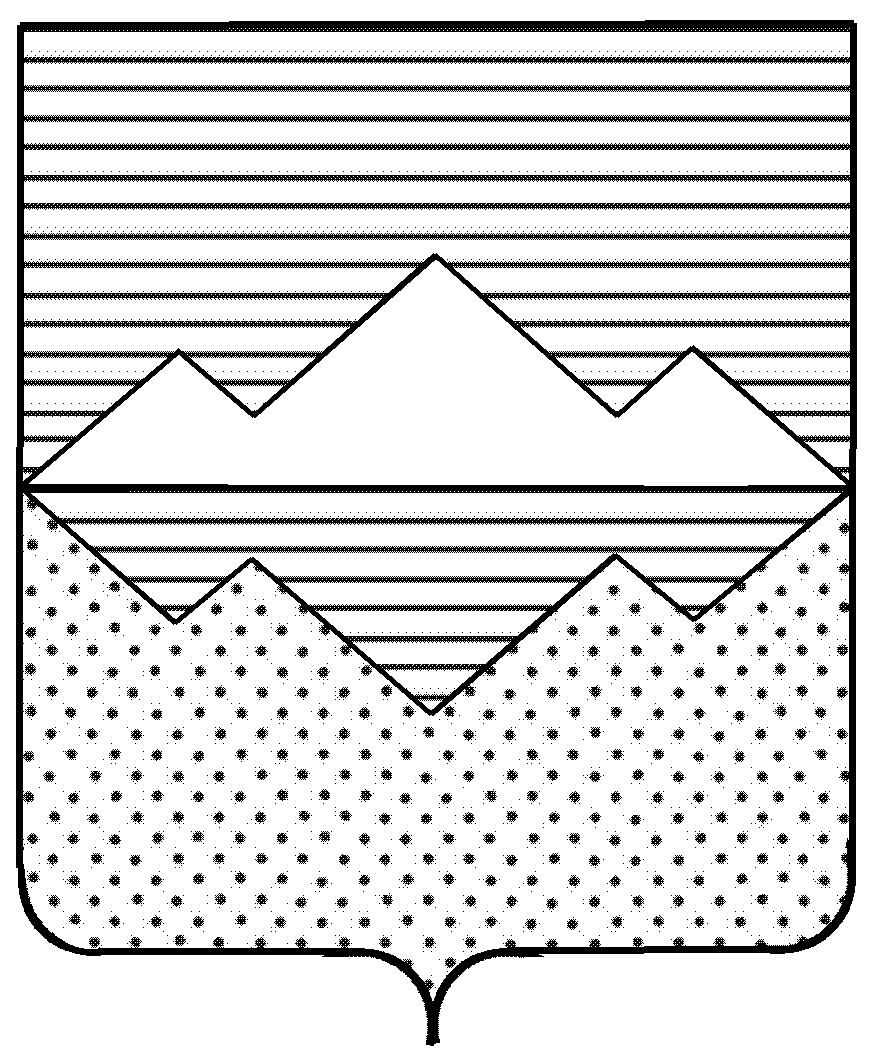 СОБРАНИЕ ДЕПУТАТОВСАТКИНСКОГО МУНИЦИПАЛЬНОГО РАЙОНАЧЕЛЯБИНСКОЙ ОБЛАСТИРЕШЕНИЕот 26 декабря 2018 года № 420/51г. СаткаО внесении изменений в приложение к решению Собрания депутатов Саткинского муниципального района от 23.11.2011г. № 252/26 «Об утверждении Положения о передаче муниципального имущества в безвозмездное пользование»В целях устранения нарушений Федерального закона от 26.07.2006  №135-ФЗ «О защите конкуренции» и в соответствии с предупреждением Управления Федеральной антимонопольной службы по Челябинской области от 17.12.2018г. №17678/07 о прекращении действий (бездействия), которые содержат признаки нарушения антимонопольного законодательства, СОБРАНИЕ ДЕПУТАТОВ САТКИНСКОГО МУНИЦИПАЛЬНОГО РАЙОНА РЕШАЕТ:1. Внести в приложение к решению Собрания депутатов Саткинского муниципального района от 23.11.2011г. № 252/26 «Об утверждении Положения о передаче муниципального имущества в безвозмездное пользование» следующие изменения:1) подпункт 13 пункта 4 исключить.2. Настоящее решение опубликовать в газете «Саткинский рабочий».3. Контроль исполнения настоящего решения возложить на комиссию по финансам, бюджету и  экономической политике (председатель А.А. Витьшев).Председатель Собрания депутатовСаткинского муниципального района					Н.П. Бурматов